Mateřská škola Ruda nad Moravou, příspěvková organizaceDlouhá 195, 789 63 Ruda nad Moravoutel.: 734 538 595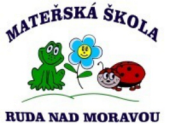 Dodatek k ŠVP Svět je plný barev ze dne 1. 1. 20213.12. Podmínky pro vzdělávání dětí s nedostatečnou znalostí českého jazykaZa děti - cizince označujeme v českém školství děti, které mají jiné občanství než české. Děti cizinců pobývající v České republice totiž přejímají status cizince podle druhu pobytu svých rodičů. Osoby cizí státní příslušnosti podle druhů pobytu dělíme na osoby s dlouhodobým pobytem, s trvalým pobytem a žadatele o azyl či azylanty. Škála dětí - cizinců je velmi široká od těch, kteří se v České republice narodily a čeština je pro ně rodným jazykem až po ty, kteří do ČR přijely v pozdějším věku a s češtinou se setkaly poprvé až ve škole. • Dětem s nedostatečnou znalostí českého jazyka poskytujeme jazykovou přípravu pro zajištění plynulého přechodu do základního vzdělávání. • Ředitelka  mateřské školy zřídí skupinu pro bezplatnou jazykovou přípravu pro zajištění plynulého přechodu do základního vzdělávání v souladu s vyhláškou č. 14/2005 Sb., o předškolním vzdělávání, ve znění pozdějších předpisů, pokud jsou v mateřské škole alespoň 4 cizinci v povinném předškolním vzdělávání. Vzdělávání ve skupině pro jazykovou přípravu je rozděleno do dvou nebo více bloků (dle potřeby) v průběhu týdne.• Ředitelka mateřské školy může na základě posouzení potřebnosti jazykové podpory dítěte zařadit do skupiny pro jazykovou přípravu rovněž jiné děti, než jsou cizinci v povinném předškolním vzdělávání, pokud to není na újmu kvality jazykové přípravy.• Jako podpůrný materiál je využíváno Kurikukum češtiny jako druhého jazyka pro povinné předškolní vzděláváníV Rudě nad Moravou, 31. 8. 2021				Bc. Petra Šípová, ředitelka školy